Milborne Message 13.02.2020Message from Sharon Hunt!Dear Parents,A reminder that tomorrow is an INSET day so the children are not in school. We have a very full day planned to focus on curriculum changes and should be in a position to share these with you for the summer term.Year R are having pancakes on Tuesday 25th February. Please bring a 50p donation towards the cost of the ingredients.We would like to set up a Library rota. This is something we have discussed with FOS. Governors are also happy to be involved. This would need a commitment of two hours every half term if we can get a few people together. Please let the school know if this is something you think you may be able to help us with.FOS are also busy organising a school visit to Dorchester Library which will be funded by them so FREE to your children. We will give you more information when it has been confirmed.We endeavour for all children to be able to attend trips and visits out of school, including swimming and expect a high level of behaviour at all times but especially when we are out and about. If we are concerned that this may not be the case, you will be asked to accompany your child to enable him/her to be able to attend.We hope you found the information on Hooke Court Visit helpful. If you have any questions about this , or indeed, any other concerns, please always contact the school.It was lovely to hear the children singing in the hall with Hanna from DASP as I was writing this message . There aren’t many jobs that you get to listen to the wonderful sound of children singing happily in unison.We are very lucky.Have a lovely half term break!Yours sincerely,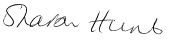 Sharon HuntKey information
YEAR 3 SWIMMING - After half term it is Year 3 turn for swimming lessons.  This will start on 24th February (first day back), the dates are on the calendar and will be a MONDAY afternoon.  Miss Wittman has asked for at least 2 parent volunteers to help assist during the lessons and for one parent helping on the day, provide transport for x3 children (your child and 2 friends), if you are able to help on specific dates only or for the whole of the term please let Miss Wittman know via eSchools and a rota will be set up.  
If we do not have enough adult support unfortunately we will have to cancel the session.  Thank you in advance for any help you may be able to provide.FoS - Friends of School are organising a whole school trip to Dorchester Library on Monday 2nd March.  More details will follow, but parents are invited to either meet your child at the Library or there will be some spaces available on the coach.  Consent will be via Schoolcomms in due course.WORLD BOOK DAY - Advance notice - Thursday 5th March 2020.  This year children will be invited to ‘Dress up as their Favourite Book Character’ for a donation of £1 which will go towards new resources for the library area.DASP Concert - Raccoons parents please ensure that you consented and paid your contribution towards the DASP rehearsal coach and have also returned the slip to consent whether DASP are able to take photos and video record your children singing their songs which is shared with us and on their website.  These will be group photos/video therefore no individuals photos or names will be used.RABBITS OE - YR will be starting OE after half term on a Wednesday afternoon. Please could we ask parents to bring in outdoor PE kit, waterproof outerwear such as trousers and coats and wellington boots. In the colder weather a hat, gloves and scarf are also recommended. ROBINS & RABBITS OE - This is a gentle reminder that on either a Wednesday / Thursday afternoon depending upon when Adrian is in your child will need their outdoor PE kit, waterproof outerwear such as trousers and coats and wellington boots. In the colder weather a hat, gloves and scarf are also recommended..HOT School Meals - The new menus have gone out in school bags this week.  Please ensure/double check that you have ordered meals for your child(ren) including the first week back. The new menu takes us up to and including 24th April 2020.  An electronic version of the menu is attached for information.NITS - Please could we ask that parents regularly check (once or twice a week) for Nits and treat accordingly straight away.  For more information please follow this link: https://www.gov.uk/guidance/head-lice-pediculosisFoS - Uniform and other Donations - please could all donations be handed into the school office or to Natalie Dennis by 25th February, so they can be sorted out in good time for the sale on the 29th February.  Thank you.SCHOOLCOMMS - All Parents should have now created their Schoolcomms account.  After Half Term, no consent forms or payment request forms for any trips will be sent home, unless they have been organised by DASP e.g. DASP Concert. Therefore if you have not already created your account, please do so as soon as possible. Thank you. 
Advance Notice - Please could we ask that if you need your child in Breakfast or Afterschool club and this is a regular booking requirement, please ensure that any bookings have been placed by 11pm the night before.  
Unfortunately we have had to make the decision that after Half Term, if your child has not been booked into breakfast or after school club, they will be unable to attend and alternative arrangements will need to be made.  The exception will only be in the case of an emergency or speaking to the school office on the day for any last minute bookings.  Payment will need to be made as soon as possible for this booking, by the end of the day to avoid arrears on your account. Key Dates:-14th Feb - INSET - Teacher Training day (no children in school)17th Feb to 21st Feb - Half Term Break24th Feb - First Day back for children28th Feb - Rabbits - Maths Stay and Play (9am till 10:20am)2nd March - Whole School trip - Dorchester Library (by FoS)4th March - School Nurse Drop in Session (8:45 - 9:15)4th March - Raccoons Singing Festival Rehearsal @ THS (consent & pay via Schoolcomms)4th March - DASP Singing Festival Concert (6pm @ Thomas Hardye School, Dorchester)5th March - World Book Day6th March - CLASS Photos13th March - Comic Relief Red Nose day20th March - School Council Sale (raising money for Koalas)24th March - Parent Consultations26th March - Parent Consultations3rd April - Egg rolling / Egg Decoration judging morning (Only 1 egg to be decorated)3rd April - LAST DAY OF TERM (pick-up @ 1:15pm finish)6th April to 17th April - Easter School Holidays20th April - First Day back for children22nd to 24th April - Hooke Court Residential Trip (Year 4’s)23rd April - Parent Feedback session with Mrs Hunt (9am till 10am)Wider Community Information:-Dorset Dyslexia Association - The DDA are holding another event where the creator of TRUGS, Joanna Jeffries, will be demonstrating the fantastic reading games and answering questions on how best to use them. We will also be showing some of the resources which will be available in our new borrow box scheme which will be available to parents and schools to try out dyslexic resources. This event will be on Thursday 26th February 2020 at Sunninghill School. Please see the attached flyer for more information.FAMILY INFORMATION SERVICE - Please follow the link to the latest newsletter and information:- https://mailchi.mp/dorsetcouncil/february-fis-newsletter?e=5ad5011868Baby & Toddler Groups - Please visit www.playandbloom.co.uk for more information.Dorset Council, Activity and Health Team -  Please see the link to their latest newsletter
https://mailchi.mp/dorsetcouncil/make-2020-your-year-to-get-active?e=5ad5011868Dorset Council Health - Please follow the link to the latest newsletter https://mailchi.mp/dorsetcouncil/youre-invited-for-an-nhs-health-check?e=5ad5011868 Helen Eaton February Autism Newsletter -  Please follow this link to the latest newsletterhttps://mailchi.mp/a7814fe9ed1d/february-autism-newsletter?e=f091d37836ACTIVATE - Coast & Greenspace Newsletter - Please follow this link to the latest newsletterhttps://mailchi.mp/dorsetcouncil/make-2020-your-year-to-get-active-3119537?e=5ad5011868DIY DADS sessions - We would like to make you aware of the new DIY Dads timetables for Poole and Dorchester. DIY Dads have been 'adopted' by Relate and from March onwards will be alternating between Poole and Dorchester. These sessions have been very well received by parents.  Please see the attached flyers for more details.DASP Music - Please see the attached latest newsletter from DASP Music and Concert flyer which will be in aid of Dorchester Poverty Aid group who help fund Holiday Hampers for families in need.